 УТВЕРЖДЕН    внеочередной   Конференцией  ППОР ПАО «КАМАЗ»     28.07.2017 года                ИЗМЕНЕНИЯ И ДОПОЛНЕНИЯ   ВНЕСЕНЫ Конференцией ОППО ПАО «КАМАЗ» «___» __________ 20___ годаУСТАВ Объединенной первичной профсоюзной организацииПубличного акционерного общества «КАМАЗ»Профсоюза работников  автомобильного и сельскохозяйственного машиностроения Российской ФедерацииОБЩИЕ ПОЛОЖЕНИЯОбъединенная первичная профсоюзная организация Публичного акционерного общества «КАМАЗ» Профсоюза работников автомобильного и сельскохозяйственного машиностроения Российской Федерации  (далее по тексту – Объединенная первичная профсоюзная организация или ОППО) – добровольное объединение членов Профсоюза работников автомобильного и сельскохозяйственного машиностроения Российской Федерации  (далее по тексту – Профсоюз АСМ РФ), состоящих на учете в профсоюзных организациях подразделений ПАО «КАМАЗ», его дочерних обществ и организаций, аффилированных и зависимых лиц организаций группы ПАО «КАМАЗ» и других организаций, связанных по роду деятельности общими производственными, профессиональными и иными интересами с ПАО «КАМАЗ» (далее по тексту – организации, входящие в группу ПАО «КАМАЗ»).Наименование на русском языке:полное – Объединенная первичная профсоюзная организация  Публичного акционерного общества «КАМАЗ» Профессионального союза работников автомобильного и сельскохозяйственного машиностроения Российской Федерации; сокращенное – ОППО ПАО «КАМАЗ».Наименование на татарском языке: «КАМАЗ» гамэви акционерлык жэмгыятенен берлэшкэн беренчел профсоюз оешимасы.Наименование на английском языке: Soint primary trade Union organization of PJSC «KAMAZ».1.2. ОППО является некоммерческой, корпоративной организацией и действует  в организационно-правовой форме  – общественная организация.1.3. ОППО является структурным подразделением Профсоюза работников  автомобильного  и  сельскохозяйственного машиностроения  Российской  Федерации.ОППО действует в соответствии с Конституцией Российской Федерации, Конституцией Республики Татарстан, общепризнанными принципами и нормами международного права, международными договорами Российской Федерации, законодательством Российской Федерации и Республики Татарстан, иными нормативными правовыми актами, Уставом Профсоюза АСМ РФ, настоящим Уставом, межотраслевыми соглашениями и другими соглашениями, заключенными Профсоюзом АСМ РФ.Положения настоящего Устава обязательны для исполнения всеми членами Профсоюза АСМ РФ, состоящими на учете в структурных подразделениях ОППО.1.4. ОППО в своей деятельности независима от органов исполнительной власти и местного самоуправления, работодателей, их объединений (союзов, ассоциаций), политических партий и других общественных объединений, им не подотчетна и не подконтрольна.1.5. Правоспособность  ОППО в качестве юридического лица возникает с момента её государственной регистрации, осуществляемой в соответствии с Федеральным законом «О государственной регистрации юридических лиц и индивидуальных предпринимателей» в уведомительном порядке. 1.6.  ОППО  может  от  своего имени приобретать и осуществлять имущественные и неимущественные права, исполнять обязанности, быть истцом и ответчиком в суде.1.7.  ОППО имеет круглую печать, штамп со своим наименованием, бланки и другие реквизиты, расчетный и иные счета в рублях и иностранной валюте в учреждениях банков.1.8.  ОППО  имеет  эмблему  и  флаг, описание которых содержится в разделе VI настоящего Устава. Может иметь и использовать иную символику в соответствии с законодательством Российской Федерации, а также грамоты и иные знаки отличия.1.9. ОППО  владеет, пользуется и распоряжается принадлежащим ей имуществом, в том числе денежными средствами, необходимыми для выполнения своих уставных целей и задач, приобретенным для использования в интересах членов профсоюза, состоящих на учете в профсоюзных организациях ПАО «КАМАЗ» и  организациях, входящих в группу ПАО «КАМАЗ».1.10.  ОППО   сотрудничает   с профсоюзами и профобъединениями Российской Федерации и  других стран.    1.11. ОППО  разрабатывает  и утверждает Устав, вносит в него изменения и дополнения на основании решения Президиума Профсоюза АСМ РФ, другие локальные акты, необходимые для организации деятельности, утверждает  структуру ОППО, определяет цели, формы и методы деятельности, образует профсоюзные органы,  проводит конференции, собрания и другие мероприятия.1.12. ОППО  самостоятельно определяет  приоритетные  направления  в своей деятельности, сосредоточиваясь в основном на трудовых и иных социально-экономических вопросах, правовой  и экономической защищенности членов профсоюза,  предоставлении им дополнительных, по сравнению с законодательством и соглашениями, льгот и гарантий, улучшении организационной работы, укреплении финансовой  и материально-технической базы организации.1.13. Место  нахождения  постоянно  действующего  руководящего органа ОППО – Профсоюзного комитета – Республика Татарстан,  г. Набережные Челны.Территория деятельности ОППО – Республика Татарстан и другие регионы, на территории которых осуществляют свою деятельность организации, входящие в группу ПАО «КАМАЗ».1.14. В настоящем Уставе применяются следующие основные понятия:1.14.1. Член Профсоюза АСМ РФ (далее именуемый – член профсоюза)  – физическое лицо (работник, временно не работающий, пенсионер, студент), состоящее на учете в профсоюзных организациях ПАО «КАМАЗ» и организациях, входящих в группу ПАО «КАМАЗ».  1.14.2 Работник - физическое лицо, работающее в ПАО «КАМАЗ» и организациях, входящих в группу ПАО «КАМАЗ» на основе трудового договора (контракта).1.14.3. Объединенная  первичная  профсоюзная  организация (ОППО) – профсоюзная организация, образованная путем объединения на добровольной основе членов профсоюза, состоящих на учете  в профсоюзных организациях подразделений ПАО «КАМАЗ», организаций, входящих в группу ПАО «КАМАЗ», независимо от формы собственности и подчиненности, на территории одного или нескольких субъектов Российской Федерации.1.14.4. Первичная профсоюзная организация (далее ППО) - структурное  подразделение  Объединенной первичной профсоюзной организации ПАО «КАМАЗ», являющееся добровольным объединением членов профсоюза, работающих в одном из подразделений ПАО «КАМАЗ», или в одном из предприятий организаций, входящих в группу ПАО «КАМАЗ». 1.14.5. Структурные подразделения ППО – профгруппы, профсоюзные организации цехов, производств, организаций, филиалов, представительств, департаментов, центров, служб.1.14.6. Профсоюзный орган – орган, образованный в соответствии с настоящим Уставом.1.14.7. Вышестоящие профсоюзные организации:- для ППО – Объединенная первичная профсоюзная организация, в лице её выборных органов;- для ОППО – Профсоюз АСМ РФ,  в лице его выборных органов.1.14.8. Профсоюзное обслуживание – система взаимоотношений профсоюзных организаций с вышестоящими  профсоюзными организациями и Профсоюзом АСМ РФ в лице их выборных органов, включающая профсоюзную регистрацию и учет, обеспечение защиты коллективных интересов членов профсоюза, представительство интересов членов профсоюза и профсоюзных организаций в государственных и иных органах, информационное и методическое обеспечение их деятельности, использование символики, исполнение взаимных обязательств, определенных Уставом АСМ РФ, настоящим Уставом, а также бухгалтерское обслуживание.1.14.9. Профсоюзная регистрация – принятие на учет и профсоюзное обслуживание, а также снятие с учета, вновь созданных структурных подразделений Объединенной первичной профсоюзной организации.1.14.10. Аппарат ОППО – штатные работники, осуществляющие функции по обеспечению деятельности ОППО и профсоюзных организаций, входящих в её структуру.  ПРЕДМЕТ, ЦЕЛИ, ЗАДАЧИ И ПРИНЦИПЫ ДЕЯТЕЛЬНОСТИ2.1. Предметом   деятельности   Объединенной   первичной   профсоюзной организации является  реализация  прав  ОППО и её структурных подразделений, членов профсоюза, а также организационное обеспечение в достижении  целей, предусмотренных Уставом Профсоюза АСМ РФ и настоящим Уставом.ОППО создана в целях объединения и координации действий,  входящих в ее структуру ППО, по представительству и защите социально-трудовых прав, производственных, профессиональных, экономических, социальных интересов членов профсоюза, повышению уровня жизни членов профсоюза, коллективных прав и интересов работников в органах управления, хозяйственных структурах ПАО «КАМАЗ», органах государственной власти, органах местного самоуправления, общественных организациях и судах.  Для  достижения уставных целей Объединенная первичная  профсоюзная организация решает следующие задачи:2.3.1. Защищает   права  и   интересы   членов   профсоюза,   ППО, представляет интересы работников  в осуществлении социального партнерства. Ведет коллективные переговоры, участвует в разработке и заключении  коллективных договоров (соглашений), осуществляет контроль за их выполнением.2.3.2. Осуществляет в пределах полномочий, определенных законодательством  Российской Федерации и Республики Татарстан, профсоюзный контроль за соблюдением работодателями и их представителями трудового законодательства и иных нормативных правовых актов, содержащих нормы трудового права, законодательства о профсоюзах. 2.3.3. Осуществляет профсоюзный контроль за соблюдением работодателями (представителями работодателя) законодательства Российской Федерации и Республики Татарстан в области охраны труда и окружающей среды. Принимает необходимые меры по недопущению принятия решений либо отмене решений, реализация которых может оказать негативное воздействие на окружающую среду, жизнь, здоровье и имущество граждан.2.3.4. Участвует в формировании системы и размеров оплаты труда, в улучшении организации и нормирования труда, в регулировании рабочего времени и времени отдыха, обеспечении роста реальной заработной платы и повышения доли оплаты труда в себестоимости продукции, работ, услуг. 2.3.5. Контролирует правильность начисления и своевременность выплаты зарплаты, пособий и предоставления льгот, гарантий и компенсаций работникам.2.3.6. Добивается  приостановки  или  отмены приказов и распоряжений должностных лиц, работодателей или их представителей, ухудшающих социально-трудовые права и интересы членов профсоюза.2.3.7. Представляет и защищает права и интересы членов профсоюза по вопросам индивидуальных трудовых и связанных с трудом отношений в органах законодательной, исполнительной власти и местного самоуправления, в судебных органах и иных организациях, перед работодателями и их объединениями.2.3.8. Оказывает  информационно-методическую,  консультативную, материальную и другие виды помощи членам профсоюза. 2.3.9.  Оказывает юридическую помощь в защите социально-трудовых и иных прав и профессиональных интересов членов профсоюза.2.3.10. Осуществляет контроль за обеспечением здоровых и безопасных условий труда, экологической обстановкой, медицинским обслуживанием, условиями быта и отдыха членов профсоюза.2.3.11. Объединяет  усилия,  и координирует  действия  по  организации санаторно-курортного лечения и отдыха работников группы организаций ПАО «КАМАЗ» и членов их семей. 2.3.12. Участвует в организации программ оздоровления, реабилитационно-восстановительного лечения, детского оздоровительного отдыха, туризма.          2.3.13. Организует  спортивно-массовые  и  физкультурные мероприятия, проводит культурно-массовую работу среди членов профсоюза и членов их семей.2.3.14. Участвует в разработке и реализации  молодежной и гендерной  политики ПАО «КАМАЗ».2.3.15. Проводит и участвует в организации и проведении смотров-конкурсов.2.3.16. Участвует от имени членов профсоюза, на правах социального партнера в совместных органах управления деятельностью ПАО «КАМАЗ», организаций, входящих в группу организаций ПАО «КАМАЗ». Участвует в реализации программ развития ПАО «КАМАЗ», организаций, входящих в группу ПАО «КАМАЗ».2.3.17. Организует и принимает участие в проведении массовых мероприятий профсоюзов, в том числе: собраний, митингов, демонстраций, шествий и других коллективных действиях, в порядке, установленном действующим законодательством Российской Федерации и Республики Татарстан.2.3.18. Проводит информационную и агитационную работу, обеспечивающую гласность деятельности ОППО и её органов, выступает в средствах массовой информации с отражением основных направлений деятельности ОППО, позиции членов профсоюза, конкретных результатов, достигнутых в ходе работы по защите прав и интересов членов профсоюза, создает и использует собственные средства массовой информации, осуществляет издательскую деятельность.2.3.19. Организует  и проводит  в соответствии  с законодательством коллективные акции протеста (включая забастовки), используя их как средство защиты социально-трудовых прав и интересов работников, с уведомлением ЦК Профсоюза АСМ РФ. Участвует в урегулировании коллективных трудовых споров (включая забастовки).2.3.20. Обращается с заявлениями и жалобами в защиту социально-трудовых прав и интересов членов профсоюза в случаях обнаружения органами первичной профсоюзной организации нарушений работодателем, его представителями, а также должностными лицами организации действующего законодательства о труде, охране труда и (или) нарушений коллективных договоров и соглашений, и представляет  интересы членов профсоюза  в органах, рассматривающих эти споры.2.3.21. Осуществляет взаимодействие с государственными   и  негосударственными  пенсионными  фондами,  медицинскими и другими страховыми компаниями,  кредитно-финансовыми организациями,  а  также  с культурно-просветительскими и оздоровительными учреждениями и прочими организациями,  реализует права и обязанности, предусмотренные действующим законодательством Российской Федерации, Республики Татарстан и нормативными документами по государственному социальному страхованию, организации медицинского страхования работников,  в интересах членов профсоюза.2.3.22. Участвует   в  выборах  и   референдумах   в   установленном законодательством Российской Федерации порядке.2.3.23. Вносит  в установленном законодательством Российской Федерации порядке  предложения о принятии соответствующими органами  законодательной   и исполнительной власти законов и иных нормативных правовых актов, касающихся социально-трудовых прав членов профсоюза.2.3.24.  Принимает  участие в разработке программ занятости работников.2.3.25. Принимает участие  в формировании программ по вопросам охраны труда и окружающей природной среды, а также в разработке нормативных правовых и других актов, регламентирующих вопросы охраны труда, экологической безопасности.2.3.26. Осуществляет     координацию   и     руководство     ППО, входящими в её структуру,  и их выборными органами, оказывает им помощь и поддержку в защите и реализации их прав и интересов.Содействует развитию взаимосвязей между ППО, входящими в структуру ОППО, обмену информацией и опытом практической работы, оказывает им методическую, организационную, консультативную и правовую помощь.2.3.27. Осуществляет контроль за соблюдением ППО, входящими в структуру ОППО, законодательства Российской Федерации и Республики Татарстан, Устава Профсоюза АСМ РФ, настоящего Устава, решений вышестоящих профсоюзных органов.2.3.28.  Представляет интересы ППО, входящих в структуру ОППО, и членов профсоюза в вышестоящих выборных коллегиальных профсоюзных органах. Участвует через своих представителей в их работе.2.3.29. Проводит  целенаправленную  кадровую  политику, осуществляет подготовку, переподготовку, повышение квалификации и обучение профсоюзного актива, профсоюзных работников и членов профсоюза, активно привлекает и использует для финансирования систему социального партнерства.2.3.30. Формирует профсоюзный бюджет и управляет им, может создавать фонды солидарности, забастовочные, страховые и другие фонды.2.3.31. Укрепляет и развивает профсоюзную  солидарность, защиту  прав профсоюзов, мотивацию профсоюзного членства, имидж  профсоюзной организации.2.4. ОППО для решения задач использует права,  предусмотренные  Трудовым кодексом Российской Федерации, Федеральным законом от  12.01.1996   № 10-ФЗ «О профессиональных союзах, их правах и гарантиях деятельности», другими  Федеральными законами и законами Республики Татарстан, иными  нормативно-правовыми актами действующего законодательства Российской Федерации и Республики Татарстан.2.5. Для выполнения уставных целей и задач в соответствии с действующим законодательством ОППО, осуществляет правозащитную, образовательную, культурно-просветительскую, информационную, благотворительную, предпринимательскую и иные виды деятельности, не запрещенные законодательством Российской Федерации и Республики Татарстан для профсоюзов, поскольку,  это служит достижению уставных целей и задач.ОППО как социально-ориентированная некоммерческая организация, может осуществлять следующие виды деятельности:- оказание помощи пострадавшим в результате стихийных бедствий, экологических, техногенных или иных катастроф, социальных, национальных, религиозных конфликтов, беженцам и вынужденным переселенцам;- благотворительную деятельность, а также в области содействия благотворительности и добровольчества;- в области образования, просвещения, культуры, профилактики и охраны здоровья граждан, пропаганды здорового образа жизни, улучшения морально-психологического состояния граждан, физической культуры и спорта и содействие указанной деятельности;- по развитию межнационального сотрудничества, сохранения и защиты самобытности, культуры, языков и  традиций народов Российской Федерации;- в сфере патриотического, в том числе военно-патриотического воспитания, граждан Российской Федерации.2.6. ОППО  использует все возможности, предоставленные законодательством Российской Федерации, для осуществления иных своих целей и задач в интересах членов профсоюза.2.7. Основными принципами деятельности Объединенной первичной  профсоюзной организации являются:2.7.1. Добровольность вхождения в ОППО, равенство прав и обязанностей, входящих в ее структуру профсоюзных организаций. 2.7.2. Выборность  всех  профсоюзных органов, регулярная отчетность выборных органов ОППО перед членами профсоюза и вышестоящими профсоюзными органами в установленном порядке.2.7.3. Независимость, солидарность, демократия, справедливость, законность, равноправие, гласность, соблюдение равенства прав и обязанностей, коллегиальность в работе профсоюзных организаций и выборных профсоюзных органов, личная ответственность руководителей и членов профсоюза за выполнение принятых решений и профсоюзных поручений.2.7.4. Плюрализм мнений, свобода дискуссий на стадии обсуждения вопросов и единство действий после принятия решений.2.7.5. Внутрипрофсоюзная дисциплина, уважение и учет мнения меньшинства до принятия решений, обязательность выполнения решений вышестоящих профсоюзных органов – нижестоящими.2.7.6. Строгое соблюдение финансовой дисциплины Объединенной первичной профсоюзной организацией и входящими в ее структуру ППО.2.8. ОППО  строит отношения с работодателями, объединениями работодателей, органами законодательной, исполнительной власти и местного самоуправления, государственными органами надзора и контроля за соблюдением законодательства Российской Федерации о труде, различными политическими партиями, другими общественными движениями и объединениями на основе социального партнерства и взаимодействия сторон трудовых отношений, их представителей, а также на основе системы коллективных договоров, соглашений.III.	ПРАВА И ОБЯЗАННОСТИ ЧЛЕНОВ ПРОФСОЮЗА3.1. Член профсоюза имеет право:3.1.1. В установленном порядке пользоваться помощью и поддержкой Профсоюза АСМ РФ, ОППО в защите социально-трудовых прав и законных интересов.3.1.2. Избирать и быть избранным в выборные профсоюзные органы в установленном порядке. 3.1.3. Участвовать в деятельности и мероприятиях, проводимых Профсоюзом АСМ РФ и его организациями, ОППО, ППО.3.1.4. Высказываться, вносить предложения, отстаивать свое мнение, выступать с критикой в адрес профсоюзных органов, их руководителей, любого члена профсоюза.3.1.5. Выдвигать инициативы для достижения целей и задач Профсоюза АСМ РФ, ОППО, вносить предложения в профсоюзные органы.3.1.6. Получать информацию о работе выборных профсоюзных органов в порядке, установленном Уставом Профсоюза АСМ РФ, настоящим Уставом.Обжаловать решения органов Профсоюза АСМ РФ и ОППО, ППО влекущие гражданско-правовые последствия, в случаях и в порядке, которые предусмотрены законодательством Российской Федерации.3.1.7. Пользоваться бесплатно или на льготных условиях имуществом Профсоюза АСМ РФ и ОППО  в установленном профсоюзными органами порядке.3.1.8. Пользоваться юридической помощью, в том числе при защите своих интересов в государственных, судебных и других органах в установленном профсоюзными органами порядке.3.1.9. Обращаться в профсоюзные органы с вопросами, относящимися к их компетенции, и получать ответ по существу своего обращения.       3.1.10. Получать информацию о деятельности Профсоюза АСМ РФ, ОППО.3.1.11. Осуществлять контроль за деятельностью руководящих органов ОППО и его структурных подразделений посредством контрольно-ревизионных комиссий ОППО и его структурных подразделений.3.2. Член Профсоюза обязан:3.2.1. Выполнять Устав Профсоюза АСМ РФ, настоящий Устав, решения профсоюзных органов, принятые в соответствии с Уставом, участвовать в деятельности Профсоюза АСМ РФ, отстаивать организационное единство Профсоюза АСМ РФ, выполнять возложенные на него профсоюзные обязанности и поручения.3.2.2. Встать на профсоюзный учет в профсоюзную организацию в установленном порядке.3.2.3. Уплачивать членские взносы в установленном размере и порядке.3.2.4. Поддерживать деятельность Профсоюза АСМ РФ и принимать участие в реализации его целей и задач.Не совершать действия (бездействия), которые существенно затрудняют или делают невозможным достижение целей, ради которых создан Профсоюз АСМ РФ.3.2.5. Проявлять солидарность и поддерживать коллективные действия, проводимые Профсоюзом АСМ РФ и ОППО.3.2.6. Лично участвовать в собраниях профсоюзной организации, а в случае избрания делегатом – в работе конференций, Съезда Профсоюза АСМ РФ. Участвовать в принятии решений, без которых Профсоюз АСМ РФ и ОППО не могут продолжать свою деятельность в соответствии с законом, если участие необходимо для принятия таких решений.3.2.7. Не допускать действий, наносящих вред деловой репутации и имуществу Профсоюза АСМ РФ  и его организаций.Не совершать действия, заведомо направленные на причинение вреда Профсоюзу АСМ РФ и ОППО.3.2.8. Не разглашать конфиденциальную информацию о деятельности Профсоюза АСМ РФ и ОППО.3.2.9. Член Профсоюза АСМ РФ может нести и другие обязанности, предусмотренные законодательством Российской Федерации, Уставом Профсоюза АСМ РФ и настоящим Уставом.    3.3.  Членство в профессиональном союзе является добровольным.    Прием в члены Профсоюза АСМ РФ производится по личному заявлению работника в письменной форме.Решение о приеме в члены Профсоюза АСМ РФ принимается Профсоюзным комитетом ОППО, Профсоюзными комитетами ППО, входящих в состав ОППО. Членство исчисляется со дня принятия решения уполномоченным органом о приеме в Профсоюз АСМ РФ.3.4. Профсоюзный (членский)  билет удостоверяет членство в Профсоюзе АСМ РФ, и вручается члену Профсоюза АСМ РФ профсоюзным органом, принявшим решение о приеме в Профсоюз АСМ РФ, или по его поручению профорганом структурного подразделения.3.5. Учет членов профсоюза ведется на бумажных носителях, и (или) в электронном виде. На каждого члена Профсоюза АСМ РФ заводится учетная карточка.Учет членов Профсоюза АСМ РФ осуществляется на основании Положения, утверждаемого Центральным комитетом Профсоюза АСМ РФ.3.6. Членство в Профсоюзе АСМ РФ прекращается в случаях:- выхода из Профсоюза АСМ РФ;- исключения из членов Профсоюза АСМ РФ;- снятия с учета профсоюзной организацией члена Профсоюза АСМ РФ в связи с прекращением трудовых отношений.Порядок выхода из Профсоюза АСМ РФ и снятие с учета осуществляется в соответствии с Положением, утвержденным Центральным комитетом Профсоюза АСМ РФ.Членство в Профсоюзе АСМ РФ прекращается со дня принятия решения соответствующими органами ОППО, ППО, входящих в состав ОППО. Заявление о выходе рассматривается на ближайшем заседании выборного коллегиального органа, но в период не более 1 месяца с даты подачи заявления.         Лицо, вышедшее из Профсоюза АСМ РФ или исключенное из членов Профсоюза АСМ РФ теряет право на пользование имуществом и средствами Профсоюза АСМ РФ, ОППО на защиту своих социально - трудовых прав и интересов со стороны Профсоюза АСМ РФ, ОППО.3.7. Право на членство в Профсоюзе АСМ РФ сохраняют:- лица, прекратившие трудовые отношения в связи с сокращением численности или штата работников, ликвидации организации до трудоустройства на другую работу;- лица, уволенные в связи с призывом на военную службу;- неработающие пенсионеры, состоящие на профсоюзном учете на момент увольнения. - временно неработающие и другие лица по решению профсоюзных органов ОППО.       IV. ОРГАНИЗАЦИОННАЯ СТРУКТУРА, ПОРЯДОК ОБРАЗОВАНИЯ И КОМПЕТЕНЦИЯ ПРОФСОЮЗНЫХ ОРГАНОВ, СРОКИ ИХ ПОЛНОМОЧИЙ4.1. Структура ОППО строится по производственному признаку, и включает в себя  ППО подразделений  ПАО «КАМАЗ», его дочерних обществ и организаций, аффилированных  и зависимых лиц организаций группы ПАО «КАМАЗ» и других организаций, связанных по роду деятельности общими производственными, профессиональными и иными интересами с ПАО «КАМАЗ».4.2. Организационная структура ППО, входящих в состав ОППО, порядок образования и компетенция выборных профсоюзных органов ППО, сроки их полномочий определяются Положением о профсоюзных организациях, входящих в структуру (состав) Объединенной первичной профсоюзной организации, утверждаемым Профкомом ОППО.4.3. Органами Объединенной первичной  профсоюзной  организации являются:-   Конференция – высший руководящий орган;-  Профсоюзный комитет – выборный постоянно действующий руководящий коллегиальный орган управления (далее–Профком);- Президиум – выборный исполнительный коллегиальный орган, который образовывается по решению Конференции; -   Председатель – выборный единоличный исполнительный орган;- Контрольно-ревизионная комиссия (далее - КРК) – выборный контрольно-ревизионный орган.4.4. Конференция, Профком, Президиум  и Председатель ОППО являются вышестоящими профсоюзными органами по отношению ко всем ППО, входящим в структуру (состав) ОППО.4.5. Высшим  руководящим органом Объединенной первичной  профсоюзной организации является Конференция.4.6. Конференция созывается профсоюзным комитетом по мере необходимости, но не реже одного раза в год. Порядок избрания делегатов конференции и норма представительства, устанавливаются профсоюзным комитетом.Председатель, заместитель (заместители) председателя ОППО, председатель КРК ОППО, председатель Комиссии по работе с молодежью (КРМ) ОППО  имеют статус делегата Конференции.В работе Конференции имеют право участвовать с правом совещательного голоса не избранные делегатами члены Профкома ОППО и Контрольно-ревизионной комиссии.4.7.  Внеочередная Конференция созывается: - по решению Профсоюзного комитета ОППО;- по решению вышестоящих руководящих органов Профсоюза АСМ РФ;- по требованию не менее одной трети членов Профсоюза АСМ РФ,  состоящих на учете в ОППО.Профком в срок не позднее десяти календарных дней со дня предъявления требования обязан принять решение о проведении конференции либо о мотивированном отказе от проведения. Отказ от проведения может быть обжалован в вышестоящие руководящие органы Профсоюза АСМ РФ.4.8. Повестка  дня,  дата и место проведения  Конференции  объявляются Профкомом не позднее, чем за 15 дней до установленного срока её проведения.4.9.  Конференция  считается  правомочной при участии в ней не менее половины избранных делегатов, представляющих не менее половины структурных подразделений, входящих в ОППО.4.10. Решения по вопросам, относящимся к исключительной компетенции Конференции, принимаются квалифицированным большинством – не менее двух третей голосов от количества присутствующих делегатов Конференции, при наличии кворума. По остальным вопросам, решение принимается большинством голосов (50% плюс один голос)  присутствующих делегатов Конференции, при наличии кворума.Форма голосования определяется Конференцией.Решения Конференций принимаются в форме постановлений.Протокол Конференции подписывается председательствующим и секретарем Конференции.4.11. Конференция:4.11.1. Определяет приоритетные направления работы ОППО, формы и методы деятельности, стратегию их реализации.4.11.2. Утверждает Устав ОППО, и вносит в него изменения и дополнения, которые подлежат государственной регистрации, и вступают в силу со дня их государственной регистрации.4.11.3. Заслушивает и утверждает отчеты Профсоюзного комитета, Председателя, Контрольно-ревизионной комиссии ОППО по всем направлениям их деятельности и о выполнении принимаемых решений.     4.11.4. Избирает Профсоюзный комитет (из числа кандидатов, предложенных на конференции или делегированных (с правом отзыва и замены) структурными подразделениями ОППО, и  досрочно прекращает полномочия его членов.4.11.5. Принимает решение об избрании Президиума ОППО, определяет количественный и персональный состав, принимает решение о прекращении его полномочий.4.11.6. Избирает  Председателя  ОППО, принимает решение о досрочном прекращении его полномочий.В период между конференциями решение о досрочном прекращении полномочий единоличного исполнительного органа по инициативе Председателя ОППО  (собственное желание) принимается Профкомом ОППО.4.11.7. Принимает решение о необходимости избрания заместителя(лей) председателя ОППО.4.11.8. Избирает  Контрольно-ревизионную  комиссию (КРК)  на срок полномочий профсоюзного комитета и принимает решение о досрочном прекращении полномочий ее членов.Утверждает Положение о Контрольно-ревизионной комиссии, вносит в него изменения и дополнения.4.11.9. Подтверждает  полномочия  избранных  делегатов  Конференции, и определяет форму голосования (открытое или тайное).4.11.10. Избирает делегатов  на Съезд Профсоюза АСМ РФ, и выдвигает своих представителей в вышестоящие руководящие коллегиальные органы.4.11.11. Выдвигает  кандидатуры  своих представителей  для избрания в представительные органы работников и коллегиальные органы управления организации.4.11.12. Принимает  решение  о реорганизации, прекращении деятельности и ликвидации ОППО, о назначении ликвидационной комиссии и утверждении ликвидационного баланса.4.11.13. Устанавливает размер  и порядок уплаты членских и иных имущественных взносов в соответствии Уставом Профсоюза АСМ РФ и Положением, утвержденным ЦК Профсоюза АСМ РФ.4.11.14. Осуществляет иные функции, установленные настоящем Уставом и решениями вышестоящих профсоюзных органов.4.11.15. Вправе  делегировать  (передавать) часть  своих  полномочий Профкому ОППО, его Президиуму, Председателю, за исключением полномочий, относящихся к исключительной компетенции Конференции.4.11.16.  Вопросы, предусмотренные пунктами: 4.11.1, 4.11.2, 4.11.3, 4.11.4,  4.11.5, 4.11.6,  4.11.8, 4.11.10, 4.11.12 относятся к исключительной компетенции Конференции.4.12. Выборным постоянно действующим руководящим коллегиальным органом управления Объединенной первичной профсоюзной организации является – Профсоюзный комитет (далее - Профком), который избирается на срок полномочий - 5 лет. В состав Профкома по должности входят Председатель и заместитель (заместители) Председателя ОППО.4.13. Заседания Профкома  созываются Президиумом при его избрании, или Председателем не реже чем один раз в месяц, а при наличии Президиума – один раз в три месяца. Заседание Профкома ведет Председатель, при его отсутствии - заместитель Председателя; заседания считаются правомочными, если в них участвует более половины членов Профкома.4.14. В необходимых случаях заседание Профкома  могут проводиться в видео и селекторном режиме, в соответствии с Положением «О проведении заседаний профсоюзных органов в Профсоюзе АСМ РФ в очной форме с использованием средств видеоконференции».Постановление Профкома может быть принято без проведения заседания путем проведения заочного голосования (опросным путем). Такое голосование может быть проведено путем обмена документами посредством почтовой, телеграфной, телефонной, электронной или иной связи, обеспечивающей аутентичность передаваемых и принимаемых сообщений и их документальное подтверждение.4.15. В работе Профкома  имеют право участвовать члены КРК с правом совещательного голоса.4.16. Решения Профкома принимаются большинством голосов его членов, участвующих в его работе, при наличии кворума. Решения Профкома принимаются в форме постановлений. Протокол подписывается  председательствующим и секретарем.4.17.  Профсоюзный комитет (Профком):4.17.1. В пределах  предоставленных  полномочий  организует  работу, и руководит деятельностью ОППО в период между Конференциями по реализации уставных целей и задач, решений вышестоящих профсоюзных организаций и профсоюзных органов.4.17.2. Осуществляет права юридического лица и исполняет его обязанности от  имени ОППО, в случае государственной регистрации в качестве юридического лица.4.17.3. Ведет переговоры с работодателями и органами местного самоуправления.4.15.4. В  рамках  социального    партнерства  и  в  установленном  законом порядке ведет переговоры, разрабатывает и заключает с  ПАО «КАМАЗ», организациями группы ПАО «КАМАЗ» договоры и соглашения, осуществляет контроль за их выполнением.4.17.5. В соответствии с законодательством Российской Федерации, Республики Татарстан и коллективным договором участвует в управлении хозяйствующим субъектом, в том числе в подготовке управленческих решений в области труда, его охраны, быта, культуры, охраны здоровья работников, производственной санитарии и иным вопросам социально-трудовой и экономической деятельности организации.В порядке, установленном законодательством Российской Федерации, выдвигает и направляет работодателям или их представителям требования, мотивированное мнение по социально-трудовым вопросам.4.17.6. Направляет    работодателю  или  его  представителю предложения по системе оплаты труда и формам материального поощрения, нормированию труда, составлению графика отпусков, режима рабочего времени, по Положению о премировании и вознаграждении по итогам работы, Правилам внутреннего трудового распорядка, добивается включения их в коллективный договор, соглашения или иные локальные нормативные правовые акты.4.17.7. Добивается отмены, приостановки исполнения или изменения противоречащих законодательству управленческих решений, ущемляющих права и интересы членов профсоюза.4.17.8.  Выражает и отстаивает мнение  работников - членов профсоюза при принятии работодателем локальных нормативных актов, содержащих нормы трудового права, а также при расторжении трудового договора по инициативе работодателя в случаях, предусмотренных Трудовым кодексом Российской Федерации, законами и иными нормативными правовыми актами, коллективным договором, соглашениями.4.17.9. Осуществляет профсоюзный контроль за соблюдением трудового законодательства и иных нормативных правовых актов, содержащих нормы трудового права. Направляет работодателю требования об устранении выявленных нарушений законов. 4.17.10. Представляет и защищает   законные  права  и  интересы  членов профсоюза перед работодателем. Принимает участие в рассмотрении индивидуальных трудовых споров, связанных с нарушением трудового законодательства, и иных нормативных правовых актов, содержащих нормы трудового права, обязательств, предусмотренных коллективными договорами и соглашениями, а также с изменениями условий труда  в порядке, предусмотренном действующим законодательством Российской Федерации.4.17.11. В установленном порядке участвует в регулировании коллективных споров (включая забастовки), принимает решение об их приостановке, возобновлении и прекращении, участвует в формировании и работе примирительных органов, а также координирует эти действия в соответствии с действующим законодательством Российской Федерации, согласовывает минимум необходимых работ в организации.4.17.12. Обращается  в установленном  порядке  в соответствующие  органы государственной власти, органы местного самоуправления и суды за защитой законных прав и интересов членов профсоюза, а также за защитой прав ОППО, либо ходатайствует о таких обращениях перед органами  Профсоюза АСМ РФ.4.17.13. Обращается в установленном порядке в соответствующие органы с требованием о привлечении к ответственности лиц, виновных в нарушении трудового законодательства и иных актов, содержащих нормы трудового права, сокрытии фактов несчастных случаев на производстве.4.17.14. Принимает решение о проведении коллективных акций профсоюзов, в том числе о проведении собраний, митингов, уличных шествий, демонстраций, пикетирований и других коллективных действий, с уведомлением вышестоящих коллегиальных органов.4.17.15. Созывает Конференцию ОППО, организует и осуществляет контроль за выполнением принятых  решений, реализацией замечаний и предложений членов профсоюза, информирует членов профсоюза об их выполнении.4.17.16. Избирает заместителя (заместителей) председателя ОППО с учетом предложений Председателя ОППО на срок полномочий Профкома. Принимает решение о досрочном прекращении его (их) полномочий и расторжении трудового договора.Заместителем председателя может быть избран только член Профсоюза.Заместитель(ли) председателя входят в состав Профкома, Президиума и подотчетен(ны) Профкому, Президиуму. 4.17.17. Заслушивает информацию о работе Президиума, постоянных комиссий Профкома, своих представителей в составе выборных органов Профсоюза и других профсоюзных (общественных) объединениях.4.17.18. Разрабатывает  и утверждает  локальные  нормативные  акты  о деятельности ОППО.4.17.19. Осуществляет замену членов Профкома, Президиума из резерва, утвержденного Конференцией, в связи с их досрочным прекращением полномочий, если они избраны от структурных подразделений, в случае предоставления Профкому такого права Конференцией.4.17.20. Вносит  для  рассмотрения  на  Конференции  изменения и дополнения Устава  ОППО.4.17.21. Может создавать временные или постоянно действующие комиссии, которые действуют в соответствии с положениями о них, утвержденными Профкомом ОППО, руководит их работой.4.17.22. Утверждает смету доходов и расходов на организацию своей деятельности, а также отчет о ее исполнении, годовой отчет и годовой бухгалтерский баланс.4.17.23. Утверждает аудиторскую организацию или индивидуального аудитора ОППО.4.17.24. Утверждает  финансовую и учетную политику ОППО, а также изменения и дополнения в неё.Обеспечивает своевременное и в установленном размере выполнение финансовых обязательств перед вышестоящими профсоюзными организациями.4.17.25. Утверждает статистический отчет и предоставляет его вышестоящей профсоюзной организации в лице выборного профсоюзного органа.4.17.26.  Принимает решения, связанные с осуществлением хозяйственной и финансовой деятельности, распоряжением имуществом ОППО в соответствии с утвержденной сметой, принимает решение об одобрении сделок, направленных на отчуждение имущества ОППО в пределах полномочий, определенных  настоящим Уставом и действующим законодательством Российской Федерации и Республики Татарстан.  Принимает  решения по вопросам владения, пользования и распоряжения имуществом ОППО.4.17.27. Осуществляет  контроль  за  полнотой  и  своевременностью перечисления работодателями членских профсоюзных взносов.4.17.28. Принимает  решения о приеме и исключении членов Профсоюза АСМ РФ, постановке на учет.4.17.29.  Организует выборы и работу уполномоченных (доверенных) лиц по охране труда, инициирует создание комиссий по охране труда, в том числе в профсоюзных организациях и подразделениях, входящих в структуру ОППО. В установленном порядке направляет своих представителей, в том числе в профсоюзных организациях и подразделениях, входящих в структуру ОППО,  для участия в работе комиссий по расследованию несчастных случаев и профессиональных заболеваний, в комиссии по специальной оценке условий труда.4.17.30. Утверждает структуру ОППО и Положение о структурных подразделениях Объединенной первичной профсоюзной  организации.4.17.31. На основании настоящего Устава определяет перечень полномочий и прав Профкома, которые могут быть делегированы профсоюзным комитетам структурных подразделений  ОППО.4.17.32. Принимает решение о принятии на учет и профсоюзное обслуживание вновь созданные структурные подразделения, а также о снятии с учета и профсоюзного обслуживания структурные подразделения ОППО,  с последующим уведомлением вышестоящие профсоюзные организации.4.17.33. Оказывает помощь  и поддержку  структурным  подразделениям ОППО в реализации их прав, полномочий и обязанностей.4.17.34. При необходимости  утверждает представителей Профкома в  структурные подразделения ОППО, разрабатывает и утверждает Положение об их деятельности либо руководствуется соответствующим Положением, утвержденным Центральным комитетом Профсоюза АСМ РФ.4.17.35. Приостанавливает и отменяет решения структурных подразделений ОППО, их выборных органов, если они противоречат законодательству Российской Федерации, Республики Татарстан,  Уставу Профсоюза АСМ РФ, настоящему Уставу или решениям вышестоящих профсоюзных органов.4.17.36. Выносит предложения по  кандидатурам (согласовывает кандидатуры) выборных профсоюзных руководящих и исполнительных органов ППО, входящих в структуру ОППО,  для избрания (освобождения) в соответствии с установленным порядком. 4.17.37.  Устанавливает сроки и порядок проведения отчетов и выборов в ППО, входящих в структуру ОППО, в  соответствии с решениями ЦК Профсоюза АСМ РФ.4.17.38. Информирует ППО и членов профсоюза о своей деятельности и деятельности вышестоящих профорганов.4.17.39. Принимает  необходимые  меры  по устранению  недостатков, выявленных Контрольно-ревизионной комиссией ОППО в рамках её полномочий.4.17.40. Принимает решение об учреждении печатного органа ОППО и других средств  массовой информации.4.17.41. Принимает решение о создании других юридических лиц (коммерческих и некоммерческих), а также об  участии ОППО в других юридических лицах.4.17.42. Принимает решение о взаимодействии с другими общественными объединениями и организациями.4.17.43. Осуществляет функции, установленные настоящим Уставом и решениями вышестоящих профсоюзных органов. 4.17.44. Делегирует (передает)  в установленном порядке часть своих полномочий Президиуму Профкома и Председателю ОППО.4.18. Для обеспечения руководства деятельностью Объединенной первичной  профсоюзной организации может избираться Президиум Профкома (далее - Президиум).Президиум избирается на срок полномочий Профкома.В состав Президиума по должности входят Председатель и заместитель (заместители) председателя ОППО.4.19. Заседания Президиума созываются Председателем Профкома, и проводятся по мере необходимости, но не реже, чем один раз в  месяц, и считаются правомочными, если на них присутствуют более половины его членов.Решения принимаются большинством голосов его членов, принимающих участие в его работе, при наличии кворума. Форма голосования определяется Президиумом. Решения оформляются в виде постановлений.Протокол заседания  Президиума подписывает председательствующий и секретарь заседания.4.20. В необходимых случаях заседания Президиума  могут проводиться в видео и селекторном режиме, в соответствии с Положением «О проведении заседаний профсоюзных органов в Профсоюзе АСМ РФ в очной форме с использованием средств видеоконференции».Постановление Президиума может быть принято без проведения заседания путем проведения заочного голосования (опросным путем). Такое голосование может быть проведено путем обмена документами посредством почтовой, телеграфной, телефонной, электронной или иной связи, обеспечивающей аутентичность передаваемых и принимаемых сообщений и их документальное подтверждение.4.21. Президиум обладает следующими полномочиями:4.21.1. Созывает заседания Профкома, вносит предложения по повестке дня, дате  и месте их  проведения.4.21.2. Организует и  контролирует исполнение решений Конференции  и Профкома ОППО, заслушивает отчеты ППО, входящих в структуру ОППО, о выполнении решений вышестоящих профсоюзных органов, информирует членов профсоюза об их исполнении.        4.21.3. Принимает решения о расходовании денежных средств ОППО (в соответствии с утвержденной сметой доходов и расходов). Вносит коррективы в смету доходов и расходов (по статьям), в пределах сумм, утвержденных Профкомом.4.21.4. Принимает решения, связанные с осуществлением хозяйственной и финансовой деятельности, распоряжением имуществом ОППО. Принимает решения нормативного характера по вопросам владения, пользования и распоряжения имуществом  ОППО.4.21.5. Контролирует своевременность и полноту поступления членских взносов.4.21.6. Определяет размер и порядок перечисления ежемесячных членских взносов в ОППО и другие соответствующие профсоюзные организации и объединения структурными подразделениями ОППО (ППО подразделений ПАО «КАМАЗ» и  ППО организаций, входящих в группу ПАО «КАМАЗ»).4.21.7. Утверждает локальные нормативные акты ОППО, если их утверждение не входит в компетенцию Конференции или Профкома.4.21.8. Утверждает  штатное  расписание. Утверждает нормативы по оплате труда штатных работников  ОППО и её структурных подразделений.4.21.9. Обращается в вышестоящие профсоюзные органы и организации для получения консультаций, помощи и поддержки в своей работе.4.21.10. Выносит письменные предложения, в том числе проекты документов, на рассмотрение вышестоящих профсоюзных органов, и вправе получить информацию о результатах их рассмотрения.4.21.11. Осуществляет контроль и координирует деятельность ППО, входящих в структуру ОППО,  и их органов.4.21.12. Определяет перечень оперативных информационных и статистических материалов, представляемых в ОППО первичными профсоюзными организациями, входящими в структуру ОППО.4.21.13. Принимает решения о проведении досрочных выборов профсоюзного органа и о созыве соответствующих конференций (общих собраний) ППО, входящих в структуру ОППО.Вносит предложения по кандидатурам (согласовывает)  на должность председателя ППО, входящих в структуру ОППО.4.21.14. Принимает решения по конкретным вопросам оказания ППО, входящим в структуру ОППО, методической, консультативной, правовой, финансовой помощи, обучению профсоюзных кадров и актива, изучению, обобщению и распространению практики их работы.4.21.15. Заслушивает, обсуждает информацию хозяйственных руководителей и отчеты  выборных  профсоюзных  органов  ППО, входящих в структуру ОППО, по социально-трудовым вопросам и защищенности членов профсоюза.4.21.16. Обращается в установленном порядке в соответствующие органы государственной власти, органы местного самоуправления и суды за защитой законных прав и интересов членов профсоюза, а также за защитой прав ОППО и ППО, входящих в её структуру, либо ходатайствует о таких обращениях перед вышестоящими профсоюзными органами.4.21.17. Принимает решение об оказании, в установленном порядке, материальной помощи членам профсоюза.4.21.18. Учреждает знаки отличия, грамоты, иные награды ОППО, принимает решения о награждении ими.4.21.19. Награждает членов профсоюза ценными подарками, грамотами,  премирует их, а также  ходатайствует о награждении членов профсоюза профсоюзными, ведомственными и государственными наградами.4.21.20. Проводит информационную и агитационную работу, обеспечивающую широкую гласность деятельности ОППО и ППО, входящих в её структуру.4.21.21. Организует и координирует работу по обучению и повышению квалификации профсоюзных кадров, резерва и актива. 4.21.22. Ведет делопроизводство ОППО.4.21.23. Принимает решения о проведении коллективных акций протеста с учетом мнения профсоюзных организаций, входящих в структуру ОППО, с уведомлением ЦК Профсоюза АСМ РФ.4.21.24. Выявляет, обобщает и представляет мнение членов профсоюза по различным вопросам деятельности ОППО, готовит предложения вышестоящим профсоюзным организациям и работодателю.4.21.25. Осуществляет другие функции, в том числе, возложенные на него Профкомом. Может делегировать отдельные полномочия Председателю.4.22. В случае отсутствия (не избрания) Президиума, закрепленные за ним настоящим  Уставом полномочия, выполняются Профкомом.4.23. Организацию работы Объединенной первичной  профсоюзной организации и Профкома осуществляет Председатель - выборный единоличный исполнительный орган.4.24. Председателем может быть избран только член Профсоюза АСМ РФ. Срок полномочий Председателя 5 лет.4.25. Председатель подотчетен Конференции и Профкому. 4.26. С Председателем ОППО заключается срочный трудовой договор в соответствии с решением Конференции. От имени ОППО договор подписывает уполномоченный Конференцией член Профсоюза АСМ РФ, стоящий на профсоюзном учете  в ОППО (структурных подразделениях).   4.27. Решение о досрочном прекращении полномочий Председателя ОППО и расторжения с ним срочного трудового договора по основаниям, предусмотренным законодательством (кроме собственного желания, состояния здоровья, обстоятельств, не зависящих от воли сторон), в том числе в случаях нарушения им Устава ОППО, решений выборных органов, исключения из Профсоюза принимается на внеочередной Конференции. Конференция  созывается Профкомом по требованию не менее одной трети всего  состоящих на учете в ОППО членов профсоюза, или по решению вышестоящего руководящего профсоюзного органа. 4.28. Решение о досрочном прекращении полномочий Председателя ОППО и расторжении с ним срочного трудового договора по собственному желанию, состоянию здоровья, обстоятельствам, не зависящим от воли сторон, принимается Профкомом. В этом случае полномочия Председателя ОППО возлагаются Профкомом на одного из членов Профкома, который действует без доверенности от имени ОППО до созыва внеочередной Конференции ОППО, которая должна быть созвана не позднее 6 месяцев с момента передачи полномочий.Вновь избранный внеочередной Конференцией Председатель, избирается на оставшийся срок полномочий действующего Профкома, и трудовой договор с Председателем ОППО заключается на указанный срок.4.29. Председатель Объединенной первичной  профсоюзной организации:4.29.1. Осуществляет руководство ОППО, представляет ее в органах управления ПАО «КАМАЗ», профсоюзных органах и организациях.4.29.2. Организует  выполнение  Уставных задач,  решений Конференции, Профкома, его Президиума и вышестоящих профсоюзных организаций, несет персональную ответственность за их выполнение.  4.29.3. Организует работу Профкома ОППО, его Президиума, постоянно действующих комиссий. Созывает и проводит заседания Профкома и  Президиума.  4.29.4. Определяет обязанности заместителя (заместителей) председателя, а также иных штатных работников ОППО. Осуществляет общее руководство, дает указания, издает обязательные для исполнения штатными работниками распоряжения, инструкции и другие документы, необходимые для деятельности ОППО,  налагает дисциплинарные взыскания. 4.29.5. Заключает и расторгает трудовые договоры со штатными  работниками ОППО и ППО, входящих в её структуру, в соответствии с законодательством Российской Федерации и настоящим Уставом.4.29.6. Представляет без доверенности ОППО в органах государственной, исполнительной власти, органах местного самоуправления, судебных органах, органах надзора и контроля, объединениях работодателей, общественных объединениях, в иных организациях, средствах массовой информации, а также в международных организациях. Представляет ОППО во взаимоотношениях со всеми юридическими и физическими лицами. 4.29.7. Выдает доверенности на действия от имени ОППО, в том числе на представительство ее интересов, совершение сделок.4.29.8. В пределах полномочий, установленных Профкомом и на основании настоящего Устава, распоряжается денежными средствами  и  имуществом, находящимся в собственности ОППО и (или) переданными Профсоюзом АСМ РФ в установленном действующим законодательством Российской Федерации, Уставом Профсоюза АСМ РФ и настоящим Уставом порядке, несет ответственность за их расходованием и использованием.4.29.9. Открывает и закрывает  расчетные  счета  в банках (в случае государственной регистрации и приобретения статуса юридического лица).4.29.10. Осуществляет  финансовые  операции,  заключает  договоры                              и соглашения в соответствии с действующим законодательством Российской Федерации, Республики Татарстан и настоящим Уставом.4.29.11. Принимает  решения  оперативного характера, с последующим информированием Профкома.4.29.12. От имени ОППО направляет обращения и ходатайства, подписывает исковые заявления в суд.4.29.13. Организует работу по рассмотрению поступающих заявлений и обращений членов профсоюза. Осуществляет личный прием членов профсоюза и организует их прием членами Президиума и Профкома.4.29.14. Принимает меры по обеспечению гласности и учету общественного мнения в работе ОППО.4.29.15. Осуществляет контроль за порядком уплаты членских профсоюзных взносов, а также за своевременным и полным перечислением их работодателями. Несет персональную ответственность за выполнение финансовых обязательств по перечислению членских взносов в размерах, принятых вышестоящими профсоюзными организациями.4.29.16. Организует работу по учету и сохранности документов ОППО.4.29.17. Представляет  вышестоящим  профсоюзным   организациям статистические и финансовые отчеты по установленной форме и в  утвержденные сроки, а также иную запрашиваемую информацию.4.29.18. Вносит предложения по реформированию (изменению) структуры ОППО.4.29.19. Выполняет иные функции по руководству текущей деятельностью ОППО, возлагаемые на него решениями Конференции, Профкома, а также настоящим Уставом и законодательством Российской Федерации и Республики Татарстан.4.30. В отсутствие Председателя ОППО его обязанности выполняет заместитель (один из его заместителей в соответствии с распределением обязанностей между ними), а при отсутствии заместителя (заместителей) председателя – один из членов Профкома - по решению Профкома.4.31. Заместитель (заместители) председателя по поручению Председателя:- представляет(ют) ОППО без доверенности в органах государственной власти, органах местного самоуправления, перед работодателем и его представителями, в общественных организациях и объединениях, средствах массовой информации и иных организациях;- обеспечивает(ют) подготовку проектов документов и других материалов выборных органов ОППО.Полномочия заместителя (заместителей) председателя определяются должностными инструкциями.4.32. Для обеспечения работы ОППО создается аппарат, функции персонала которого определяются должностными инструкциями. V.  ИМУЩЕСТВО  И ФИНАНСОВАЯ ДЕЯТЕЛЬНОСТЬ5.1. Правоспособность ОППО как юридического лица возникает с момента внесения соответствующей записи в Единый государственный реестр юридических лиц в установленном законом Российской Федерации порядке.Права и обязанности ОППО в качестве юридического лица реализуются Профкомом  ОППО.5.2. ОППО в соответствии с действующим законодательством Российской Федерации и Республики Татарстан владеет, пользуется и распоряжается принадлежащими ей на праве собственности имуществом, и отвечает по своим обязательствам этим имуществом, может от своего имени приобретать и осуществлять имущественные и личные неимущественные права, нести обязанность, быть истцом и ответчиком в суде.
        5.3. ОППО  имеет самостоятельный баланс, расчетный и другие банковские счета (в том числе валютные). 5.4.  ОППО имеет право создавать фонды солидарности, страховые, культурно-просветительные фонды, фонды обучения и подготовки кадров, а также иные фонды, учреждения, другие юридические лица, отвечающие уставным целям и задачам и  соответствующие  законодательству Российской Федерации  и Республики Татарстан.5.5. ОППО вправе осуществлять на основе федерального законодательства самостоятельно, а также через учрежденные им организации, предпринимательскую деятельность (приносящую доход деятельность) в соответствии с уставными целями и задачами, участвовать в хозяйственных обществах, товариществах.  5.6. ОППО для осуществления предпринимательской деятельности формируется имущество в соответствии с требованиями Гражданского кодекса Российской Федерации.ОППО вправе по своему усмотрению совершать в отношении принадлежащего ей имущества любые действия, не противоречащие законам Российской Федерации и Республики Татарстан, иным нормативным правовым актам, и не нарушающие права и охраняемые законом интересы других лиц, в том числе, отчуждать свое имущество, передавать другим лицам права владения или пользования имуществом, отдавать имущество в залог, распоряжаться им иным способом.5.7. ОППО имеет право приобретать, брать в аренду или во временное пользование имущество у юридических и физических лиц.5.8. Неприкосновенность и защита прав собственности и независимость финансовой деятельности ОППО гарантируются законодательством Российской Федерации.5.9. Объединенная первичная  профсоюзная организация может иметь в собственности: земельные участки, здания, строения, сооружения, жилищный фонд, транспорт, оборудование и инвентарь, культурно-просветительные, научные и образовательные учреждения, санаторно-курортные, туристические, спортивные, оздоровительные и иные организации, в том числе издательства, типографии, создаваемые и приобретаемые за счет средств ОППО в соответствии с уставными целями, а также денежные средства, акции и другие ценные бумаги, иное имущество, необходимое для  выполнения уставных целей и задач ОППО.5.10. Источниками формирования имущества, в том числе денежных средств, Объединенной первичной  профсоюзной организации являются:5.10.1. Ежемесячные членские взносы, поступившие в ОППО из структурных организаций ОППО, и оставшиеся после отчислений в соответствующие профсоюзные организации и их органы.5.10.2. Взносы работников, не являющихся членами профсоюза, но уполномочивших профсоюзные органы на представление и защиту их индивидуальных трудовых отношений и непосредственно связанных с ними отношений.5.10.3. Добровольные имущественные взносы и пожертвования юридических и физических лиц. Целевое финансирование на уставную деятельность.5.10.4. Поступления, предусмотренные коллективными договорами, соглашениями от работодателей, их объединений на осуществление уставной деятельности, проведение социально-культурной, оздоровительной и иной работы, а также другие поступления, не запрещенные законодательством Российской Федерации  и Республики Татарстан.5.10.5. Доходы от вложения временно свободных средств, внереализационных операций, включая дивиденды (доходы, проценты), получаемые по акциям, облигациям, другим ценным бумагам и вкладам.5.10.6. Доходы от гражданско-правовых сделок, осуществляемых в соответствии с действующим законодательством,  Уставом Профсоюза АСМ РФ и настоящим Уставом.5.10.7. Доходы, получаемые от использования собственности ОППО, предпринимательской деятельности, осуществляемой ОППО самостоятельно, а также через учрежденные ею организации.5.10.8. Поступления от проводимых ОППО  лекций, выставок,  лотерей, аукционов, спортивных и иных мероприятий, не запрещенных законодательством.5.10.9. Доходы в виде имущества, полученного в рамках целевого финансирования, в том числе в результате получения грантов.5.10.10. Другие, не запрещенные законодательством Российской Федерации и Республики Татарстан, поступления.5.11. Ежемесячные членские взносы устанавливаются в размере не менее одного процента месячной заработной платы и других доходов, связанных с трудовой деятельностью, работающего члена профсоюза в соответствии с п. 1 ст. 37 Устава Профсоюза АСМ и решения Съезда Профсоюза АСМ РФ.Для неработающих пенсионеров, женщин, находящихся в отпуске по уходу за ребенком до 3-х лет, и студентов размер ежемесячных членских  взносов устанавливается по решению Профкома, в соответствии с Положением, утвержденным ЦК Профсоюза АСМ РФ.Членские профсоюзные взносы уплачиваются путем безналичного перечисления из заработной платы по личному заявлению члена профсоюза в порядке, установленном коллективным договором, либо, в виде исключения, иным способом, определяемым ОППО.Вступительные взносы с лиц, вступающих в Профсоюз АСМ РФ, не взимаются.5.12.  Порядок управления имуществом и финансовыми средствами  Объединенной первичной профсоюзной организации предусматривает:5.12.1. Имущество, в том числе финансовые средства,  ОППО являются единой и неделимой собственностью ОППО.При выходе члена профсоюза из Профсоюза АСМ РФ, а также ППО из состава ОППО,  имущественные требования не удовлетворяются, сумма уплаченных  членских взносов не возвращается.5.12.2. Денежные средства ОППО расходуются на основании смет, утверждаемых Профкомом ОППО. Отчет об исполнении сметы предоставляется ежегодно Профкому.5.12.3. Денежные средства  ОППО могут расходоваться на следующие мероприятия:- проведение  конференций  (собраний)  и  других профсоюзных мероприятий;- подготовка  и  переподготовка  профсоюзных  кадров,  организация  обучения профсоюзного актива;- создание   и   развитие  кассы   взаимопомощи,  страховых  и  других  фондов;- поощрение профсоюзного актива;- содержание  профсоюзных  учреждений  образовательного  и  культурно-оздоровительного назначения;- оказание материальной помощи членам профсоюза;- благотворительные цели;- оказание    помощи    пострадавшим   в  результате   стихийных   бедствий, экологических, техногенных и иных катастроф, социальных, национальных и религиозных конфликтов, беженцам и вынужденным переселенцам;- приобретение    путевок,   подарков   для   детей  и  пенсионеров,   билетов и   абонементов в культурно-оздоровительные учреждения;- организация работы кружков художественной самодеятельности и народного  творчества для членов профсоюза и их детей;- взносы в  уставный  фонд  создаваемых  ОППО юридических лиц;- оплата   услуг  специалистов  и экспертов  для защиты прав членов профсоюза;- содержание штатных работников;- другие  цели,  предусмотренные   настоящим   Уставом,  и  в  соответствии решениями Профкома ОППО,  Конференции. 5.12.4. ОППО может в установленном законом порядке передавать ППО, входящим в её структуру, имущество, находящееся в её собственности.Выборные коллегиальные органы структурных подразделений ОППО распоряжаются средствами в пределах утвержденного Профкомом ОППО бюджета структурного подразделения.5.12.5. Профкомы структурных подразделений ОППО представляют  финансовые отчеты по использованию бюджета по установленной форме не реже одного раза за полугодие и в сроки, утвержденные Президиумом или  Профкомом. Не представленная в полном объеме и в утвержденные сроки финансовая отчетность, признается нарушением настоящего Устава и является основанием для привлечения к ответственности.5.12.6. Отчисления для профсоюзных и иных объединений и организаций, в которые входит ОППО или её структурные подразделения, осуществляются в соответствии с размерами и порядком, установленными этими объединениями и организациями.Профком ОППО представляет финансовую отчетность и информацию, связанную с поступлением и перечислением членских профсоюзных взносов в Профсоюз АСМ РФ и другие профсоюзные объединения, в которые входит ОППО или её структурные подразделения, в порядке и в сроки, установленные этими организациями.5.13. Члены  профсоюза не отвечают по обязательствам Профсоюза АСМ РФ, а Профсоюз АСМ РФ не отвечает по обязательствам своих членов.5.14.  Имущество ОППО без её согласия может быть  отчуждено только по решению суда.5.15. Контроль за финансово-хозяйственной деятельностью Объединенной первичной профсоюзной организации осуществляет Контрольно-ревизионная комиссия.5.16. Контрольно-ревизионная  комиссия  (КРК) является контрольно-ревизионным органом, избираемым одновременно с выборными руководящими органами ОППО на Конференции,  на срок их полномочий.  Количественный состав и порядок избрания определяются Конференцией.5.17. КРК состоит из председателя и членов. Члены КРК не могут быть членами соответствующих выборных руководящих и исполнительных органов, штатными работниками ОППО. КРК подчиняется только высшему руководящему органу - Конференции.Председатель КРК избирается на срок полномочий постоянно действующего руководящего органа, и обладает следующими полномочиями: осуществляет руководство КРК; подписывает документы  КРК, акты проверок и ревизий; осуществляет иные полномочия, не противоречащие настоящему Уставу, Уставу Профсоюза АСМ РФ и действующему законодательству Российской Федерации и Республики Татарстан.5.18. Порядок работы, порядок принятия решений, компетенция председателя КРК определяются Положением о контрольно-ревизионной комиссии, утверждаемым Конференцией ОППО.Заседания  КРК правомочны при присутствии более половины её членов. Решения принимаются большинством голосов её членов при наличии кворума. Протокол подписывает председательствующий и секретарь заседания.5.19. Контрольно-ревизионная комиссия ОППО осуществляет контроль за полнотой удержания членских профсоюзных взносов, своевременным и полным их поступлением, за правильностью и законностью расходования получаемых профорганом средств, сохранностью профсоюзного имущества, достоверностью и постановкой бухгалтерского учета, финансовой и статистической отчетностью, порядком прохождения дел, рассмотрением писем, жалоб и предложений, выполнением постановлений профорганов, соответствием принятых решений настоящему Уставу и решениям вышестоящих профсоюзных органов.5.20.   КРК ежегодно (не реже одного раза в год) проводит документальные ревизии финансово-хозяйственной деятельности, а также уставной деятельности выборных постоянно действующих  руководящих коллегиальных органов  ОППО и структурных подразделений, может проводить целевые и внеплановые проверки финансово-хозяйственной деятельности. 5.21. Предложения КРК в  пределах её полномочий по устранению выявленных недостатков являются обязательными для исполнения руководящими и исполнительными органами ОППО.5.22.  Возникшие разногласия между КРК  и выборным  коллегиальным профорганом разрешаются на Конференции  или рассматриваются на совместном заседании вышестоящего профсоюзного органа и  вышестоящей Контрольно-ревизионной комиссии. 5.23.  Контрольно-ревизионная     комиссия      ОППО осуществляет координацию деятельности контрольно-ревизионных комиссий ППО, входящих в структуру ОППО.5.24. Контрольно-ревизионные  комиссии  ППО, входящих в структуру ОППО, действуют по правилам пунктов 5.16 – 5.22 настоящего Устава.СИМВОЛИКА 6.1. Объединенная первичная профсоюзная организация использует в качестве символики эмблему и флаг.Форма эмблемы представляет собой графический элемент в виде зубчатой окружности, напоминающей шестерню, с надписью в центре на русском языке ПРОФСОЮЗ, под ними - АСМ РФ, ниже через полосу аббревиатура KAMAZ. Эмблема может располагаться на вертикальном прямоугольнике. В цветовом изображении возможно два варианта: эмблема белого цвета на голубом прямоугольнике или эмблема голубого цвета на белом прямоугольнике (Рис. 1).Флаг представляет собой полотнище голубого цвета. Соотношение ширины полотнища к его длине составляет 1:1,5. В центре полотнища с лицевой стороны ткани  эмблема Объединенной первичной профсоюзной организации в белом цвете (Рис. 2).VII. РЕОРГАНИЗАЦИЯ И ЛИКВИДАЦИЯ         7.1. Реорганизация или ликвидация ОППО, в том числе в качестве юридического лица, осуществляется по решению Конференции по согласованию с Центральным комитетом или Президиумом Профсоюза АСМ РФ, в порядке, предусмотренном законодательством Российской Федерации, Уставом Профсоюза АСМ РФ и  настоящем Уставом. Решение принимается квалифицированным большинством – не менее двух третей голосов от количества делегатов Конференции, при наличии кворума.В случае принятия решения о ликвидации ОППО, Конференция назначает ликвидационную комиссию.        7.2. Имущество,   оставшееся   в   результате    ликвидации    ОППО, после проведения всех обязательных расчетов и платежей, удовлетворения требований кредиторов,  направляется на цели, предусмотренные Уставом Профсоюза АСМ РФ, настоящим Уставом и определяемые решением Конференции.        7.3. Документы   ОППО передаются на хранение в государственные архивные организации в установленном порядке.VIII. ПОРЯДОК ВНЕСЕНИЯ ДОПОЛНЕНИЙ И ИЗМЕНЕНИЙ В УСТАВ, ЗАКЛЮЧИТЕЛЬНЫЕ ПОЛОЖЕНИЯ8.1. Исключительное право толкований положений настоящего Устава принадлежит Профкому ОППО.8.2. Изменения и дополнения в настоящий Устав принимаются Конференцией. Решение считается принятым, если за него проголосовало не менее двух третей присутствующих делегатов Конференции, при наличии кворума, открытым или тайным голосованием.  Форма голосования определяется Конференцией.8.3. По вопросам, не нашедшим урегулирования в настоящем Уставе, решения принимаются  Конференцией. Рис. 1.  Эмблема (2 варианта)Рис. 2.  Флаг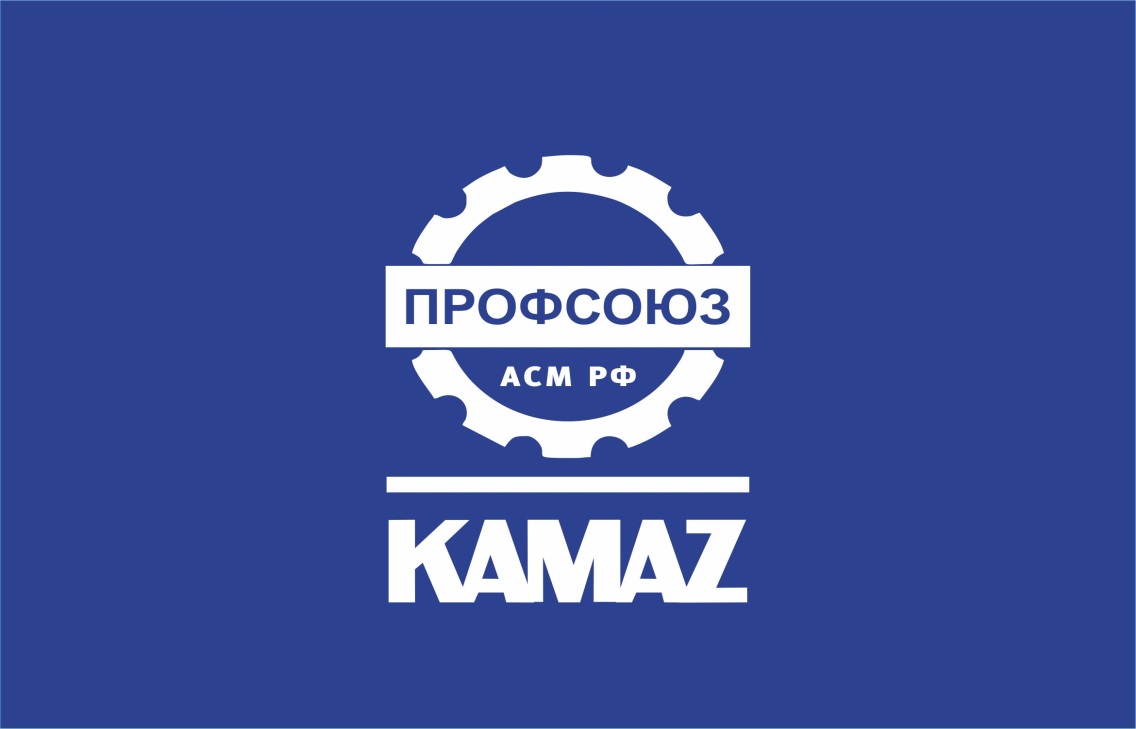 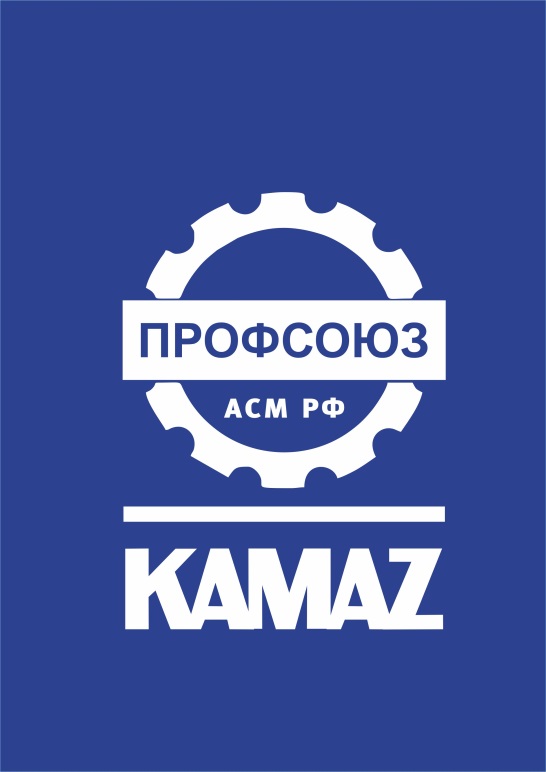 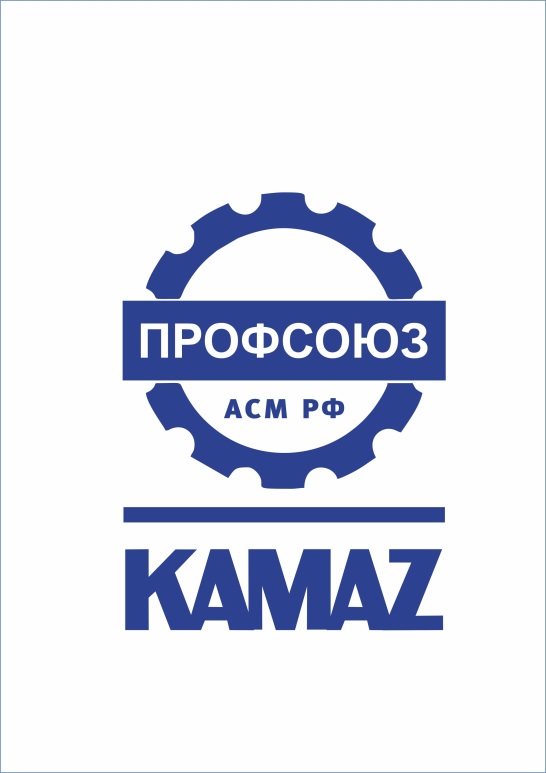 